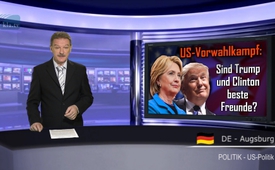 Amerikaanse voorverkiezingen: zijn Trump en Clinton beste vrienden?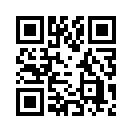 De voorverkiezingsstrijd voor de volgende Amerikaanse presidentsverkiezingen domineerde de afgelopen weken zelfs de koppen van de belangrijkste Nederlandstalige media. Langzaam maar zeker schijnt zichtbaar te worden dat Hillary Clinton voor de democraten en Donald Trump voor de republikeinen zullen meedoen aan de eindstrijd voor het ambt van de 45ste Amerikaanse presidentDe voorverkiezingsstrijd voor de volgende Amerikaanse presidentsverkiezingen domineerde de afgelopen weken zelfs de koppen van de belangrijkste Nederlandstalige media. Langzaam maar zeker schijnt zichtbaar te worden dat Hillary Clinton voor de democraten en Donald Trump voor de republikeinen zullen meedoen aan de eindstrijd voor het ambt van de 45ste Amerikaanse president . Terwijl Donald Trump vanwege zijn zogenaamd verbale ontsporingen bijna ronduit wordt gegeseld door alle belangrijke westerse media, vallen de berichten over Hillary Clinton, de echtgenote van voormalige Amerikaans president Bill Clinton, meestal positief uit.
Juist dit zou berekening kunnen zijn, want politieke analisten waarschuwen al langer dat het bij het mediagenieke in scène gezette gevecht tussen beide hoofdkandidaten zou kunnen gaan om één enkele grote show. In augustus 2015 wees het politieke magazine Cicero er al op dat de families Trump en Clinton opperbest bevriend zijn en het werpt de vraag op of het bij Trump zou kunnen gaan om een onderzeeër van de Clintons. Het magazine vroeg zich in het artikel af: “Zou er een methode kunnen zitten achter de waanzin”: “Is Trump werkelijk een republikein? – of is hij een onderzeeër van de Clintons die de republikeinen openlijk moet blameren, zodat de democrate Hillary betere kansen heeft?”
Volgens Wikipedia was Trump in werkelijkheid tot 2009 lid van de democraten en schonk enkele jaren geleden 100.000 dollar aan de Clinton Foundation. Hij zou gedurende vele jaren goede relaties hebben onderhouden met Hillary Clinton en omschreef Bill Clinton openlijk als de beste Amerikaanse president aller tijden. Bovendien zouden de dochters van Trump en Clinton goed bevriend zijn met elkaar. In mei 2015, kort voordat Trump besloot mee te doen aan de strijd voor het presidentschap, had hij een lang gesprek met Bill Clinton, zoals medewerkers van Trump en Clinton onthulden. Bill Clinton zou Trump hebben opgebeld en hem raad hebben gegeven, hoe hij indruk kon maken op de achterban van de republikeinen. De Clintons waren ook Vipgasten op het derde huwelijk van Trump met zijn vrouw Melania. 
In het algemeen is Trump familiaal nauw verbonden met schatrijke leden van de democratische partij: Zijn vader ondersteunde al democratische immobiliënmagnaten. Zijn schoonzoon Jared Kushner, die onlangs het voormalige gebouw van de New York Times kocht voor een half miljard dollar, is lid van de democraten. 
Dames en heren, eens te meer lijkt het duidelijk te worden, dat de aanstaande verkiezingen om het zogenaamd machtigste ambt ter wereld, geen echte verkiezingen zijn, maar eerder een perfide, in scène gezette show. Critici laken sinds vele jaren dat de post van Amerikaans president alleen gaat naar wie het best is overgegeven aan de bestaande geld- en machtelite. De bekende Duitse professor sociologie Hans-Jürgen Krysmanski brengt het als volgt to the point: “De Amerikaanse president kan geen stap doen, zonder het systeem van de oligarchen … waarin hij is ingebed.” Hij verklaart aan het voorbeeld Obama, dat de Amerikaanse presidenten in het beste geval de machtigste functionarissen ter wereld zijn: “Als men zijn (Obama’s) levensweg nagaat … dan ziet men, dat hij heel nauwkeurig is uitgezocht.” 
Er is nauwelijks hoop dat echt onafhankelijke kandidaten de showstrijd nog zullen kunnen tegenhouden tussen Clinton en Trump. Helaas vertoont de VS, als díe wereldmacht die overal bloedige democratiseringsoorlogen voert, in eigen land nog altijd dramatische democratiegebreken.door Silmon S.Bronnen:http://www.cicero.de/weltbuehne/us-wahlkampf-ist-donald-trump-wirklichkeit-ein-demokrat-wahlhelfer-hillary-clinton/59687
http://recentr.com/2016/02/trump-konnte-ein-altbekannter-trick-sein-um-die-konservativen-wahler-zu-spalten/
https://www.youtube.com/watch?v=1Gsu4EsS29UDit zou u ook kunnen interesseren:---Kla.TV – Het andere nieuws ... vrij – onafhankelijk – ongecensureerd ...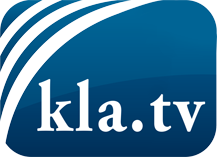 wat de media niet zouden moeten verzwijgen ...zelden gehoord van het volk, voor het volk ...nieuwsupdate elke 3 dagen vanaf 19:45 uur op www.kla.tv/nlHet is de moeite waard om het bij te houden!Gratis abonnement nieuwsbrief 2-wekelijks per E-Mail
verkrijgt u op: www.kla.tv/abo-nlKennisgeving:Tegenstemmen worden helaas steeds weer gecensureerd en onderdrukt. Zolang wij niet volgens de belangen en ideologieën van de kartelmedia journalistiek bedrijven, moeten wij er elk moment op bedacht zijn, dat er voorwendselen zullen worden gezocht om Kla.TV te blokkeren of te benadelen.Verbindt u daarom vandaag nog internetonafhankelijk met het netwerk!
Klickt u hier: www.kla.tv/vernetzung&lang=nlLicence:    Creative Commons-Licentie met naamgeving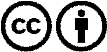 Verspreiding en herbewerking is met naamgeving gewenst! Het materiaal mag echter niet uit de context gehaald gepresenteerd worden.
Met openbaar geld (GEZ, ...) gefinancierde instituties is het gebruik hiervan zonder overleg verboden.Schendingen kunnen strafrechtelijk vervolgd worden.